Course unitDescriptor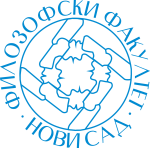 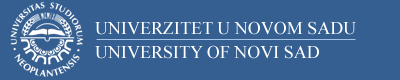 Course unitDescriptorFaculty of PhilosophyFaculty of PhilosophyGENERAL INFORMATIONGENERAL INFORMATIONGENERAL INFORMATIONGENERAL INFORMATIONStudy program in which the course unit is offered
Направление/специальност, для которой реализуется учебная программаStudy program in which the course unit is offered
Направление/специальност, для которой реализуется учебная программаРусский язык и литератураРусский язык и литератураCourse unit title
Название учебного предметаCourse unit title
Название учебного предметаРусский язык А 1.2 (элементарный уровень 2)Русский язык А 1.2 (элементарный уровень 2)Course unit codeCourse unit codeType of course unit 
Статус учебного предметаType of course unit 
Статус учебного предметаПредмет по выборуПредмет по выборуLevel of course unit
Образовательный уровеньLevel of course unit
Образовательный уровеньБакалавриатБакалавриатField of Study (please see ISCED)Field of Study (please see ISCED)0231 Language acquisition0231 Language acquisitionSemester when the course unit is offeredСеместрSemester when the course unit is offeredСеместрЛетний семестрЛетний семестрYear of study (if applicable)Курс Year of study (if applicable)Курс Первый курсПервый курсNumber of ECTS allocatedЧисло балловNumber of ECTS allocatedЧисло баллов33Name of lecturer/lecturers
ПреподавательName of lecturer/lecturers
ПреподавательСлободанка Перкучин, Наташа Айджанович,  Майя Крстич, Ирена Суботич, Милорад Милякович, Мелина ПанаотовичСлободанка Перкучин, Наташа Айджанович,  Майя Крстич, Ирена Суботич, Милорад Милякович, Мелина ПанаотовичName of contact personКонтактное лицоName of contact personКонтактное лицоНаташа АйджановичНаташа АйджановичMode of course unit delivery
Вид обученияMode of course unit delivery
Вид обученияОчный, практические занятияОчный, практические занятияCourse unit pre-requisites (e.g. level of language required, etc)ПредпосылкиCourse unit pre-requisites (e.g. level of language required, etc)ПредпосылкиОкончание курса А1.1Окончание курса А1.1PURPOSE AND OVERVIEW (max 5-10 sentences)
Цель освоения учебного предметаPURPOSE AND OVERVIEW (max 5-10 sentences)
Цель освоения учебного предметаPURPOSE AND OVERVIEW (max 5-10 sentences)
Цель освоения учебного предметаPURPOSE AND OVERVIEW (max 5-10 sentences)
Цель освоения учебного предметаРазвитие навыков аудирования, чтения, орфографии письма и говорения на корпусе ограниченного числа тем и ситуаций на элементарном уровне, приблизительно равном уровню А1 Общеевропейской компетенции владения иностранным языком.Развитие навыков аудирования, чтения, орфографии письма и говорения на корпусе ограниченного числа тем и ситуаций на элементарном уровне, приблизительно равном уровню А1 Общеевропейской компетенции владения иностранным языком.Развитие навыков аудирования, чтения, орфографии письма и говорения на корпусе ограниченного числа тем и ситуаций на элементарном уровне, приблизительно равном уровню А1 Общеевропейской компетенции владения иностранным языком.Развитие навыков аудирования, чтения, орфографии письма и говорения на корпусе ограниченного числа тем и ситуаций на элементарном уровне, приблизительно равном уровню А1 Общеевропейской компетенции владения иностранным языком.LEARNING OUTCOMES (knowledge and skills)
Компетенции студента, формируемые в результате освоения учебного предметаLEARNING OUTCOMES (knowledge and skills)
Компетенции студента, формируемые в результате освоения учебного предметаLEARNING OUTCOMES (knowledge and skills)
Компетенции студента, формируемые в результате освоения учебного предметаLEARNING OUTCOMES (knowledge and skills)
Компетенции студента, формируемые в результате освоения учебного предметаПо окончании курса будут развиты и закреплены навыки и умения читать, говорить, понимать на слух и писать, способность понимать и использовать бытовые слова и выражения в контексте несложных предложений, с целью удовлетворения основных жизненных потребностей по темам и текстам второй половины учебника.По окончании курса будут развиты и закреплены навыки и умения читать, говорить, понимать на слух и писать, способность понимать и использовать бытовые слова и выражения в контексте несложных предложений, с целью удовлетворения основных жизненных потребностей по темам и текстам второй половины учебника.По окончании курса будут развиты и закреплены навыки и умения читать, говорить, понимать на слух и писать, способность понимать и использовать бытовые слова и выражения в контексте несложных предложений, с целью удовлетворения основных жизненных потребностей по темам и текстам второй половины учебника.По окончании курса будут развиты и закреплены навыки и умения читать, говорить, понимать на слух и писать, способность понимать и использовать бытовые слова и выражения в контексте несложных предложений, с целью удовлетворения основных жизненных потребностей по темам и текстам второй половины учебника.SYLLABUS (outline and summary of topics)
Содержание предметаSYLLABUS (outline and summary of topics)
Содержание предметаSYLLABUS (outline and summary of topics)
Содержание предметаSYLLABUS (outline and summary of topics)
Содержание предметаФонетические, морфологические и синтаксические категории (склонение изменяемых частей речи; основные числительные, сочетание числительных с существительными; вид глагола, настоящее время, прошедшее время, сложное и простое будущее время, неопределённая форма глагола, склонение возвратных глаголов, основные глаголы движения; сложное предложение). Лексика и фразеология, относящиеся к темам второй половины учебника (покупки, будни, день рождения, город и деревня, передвижение по городу и улице, транспорт, поездка, отдых, внешность и характер человека, глагол нравиться/ не нравиться, выражение согласия/ несогласия, определение времени, принадлежность, приглашение, поздравления и т. п.).Фонетические, морфологические и синтаксические категории (склонение изменяемых частей речи; основные числительные, сочетание числительных с существительными; вид глагола, настоящее время, прошедшее время, сложное и простое будущее время, неопределённая форма глагола, склонение возвратных глаголов, основные глаголы движения; сложное предложение). Лексика и фразеология, относящиеся к темам второй половины учебника (покупки, будни, день рождения, город и деревня, передвижение по городу и улице, транспорт, поездка, отдых, внешность и характер человека, глагол нравиться/ не нравиться, выражение согласия/ несогласия, определение времени, принадлежность, приглашение, поздравления и т. п.).Фонетические, морфологические и синтаксические категории (склонение изменяемых частей речи; основные числительные, сочетание числительных с существительными; вид глагола, настоящее время, прошедшее время, сложное и простое будущее время, неопределённая форма глагола, склонение возвратных глаголов, основные глаголы движения; сложное предложение). Лексика и фразеология, относящиеся к темам второй половины учебника (покупки, будни, день рождения, город и деревня, передвижение по городу и улице, транспорт, поездка, отдых, внешность и характер человека, глагол нравиться/ не нравиться, выражение согласия/ несогласия, определение времени, принадлежность, приглашение, поздравления и т. п.).Фонетические, морфологические и синтаксические категории (склонение изменяемых частей речи; основные числительные, сочетание числительных с существительными; вид глагола, настоящее время, прошедшее время, сложное и простое будущее время, неопределённая форма глагола, склонение возвратных глаголов, основные глаголы движения; сложное предложение). Лексика и фразеология, относящиеся к темам второй половины учебника (покупки, будни, день рождения, город и деревня, передвижение по городу и улице, транспорт, поездка, отдых, внешность и характер человека, глагол нравиться/ не нравиться, выражение согласия/ несогласия, определение времени, принадлежность, приглашение, поздравления и т. п.).LEARNING AND TEACHING (planned learning activities and teaching methods) 
Методы реализации учебного процессаLEARNING AND TEACHING (planned learning activities and teaching methods) 
Методы реализации учебного процессаLEARNING AND TEACHING (planned learning activities and teaching methods) 
Методы реализации учебного процессаLEARNING AND TEACHING (planned learning activities and teaching methods) 
Методы реализации учебного процессаТрадиционный и сознательно-коммуникативный методы. Взаимодействие преподавателя со студентами при развитии навыков чтения, письма, аудирования и разговорной речи, усвоения лексики и грамматики элементарного уровня на основании учебного материала, предусмотренного учебником.Традиционный и сознательно-коммуникативный методы. Взаимодействие преподавателя со студентами при развитии навыков чтения, письма, аудирования и разговорной речи, усвоения лексики и грамматики элементарного уровня на основании учебного материала, предусмотренного учебником.Традиционный и сознательно-коммуникативный методы. Взаимодействие преподавателя со студентами при развитии навыков чтения, письма, аудирования и разговорной речи, усвоения лексики и грамматики элементарного уровня на основании учебного материала, предусмотренного учебником.Традиционный и сознательно-коммуникативный методы. Взаимодействие преподавателя со студентами при развитии навыков чтения, письма, аудирования и разговорной речи, усвоения лексики и грамматики элементарного уровня на основании учебного материала, предусмотренного учебником.REQUIRED READING
Литература (учебники и учебные пособия)REQUIRED READING
Литература (учебники и учебные пособия)REQUIRED READING
Литература (учебники и учебные пособия)REQUIRED READING
Литература (учебники и учебные пособия)Учебник: Л. В. Миллер, Л. В. Политова, И. Я Рыбакова, Жили-были... 28 уроков русского языка для начинающих. Учебник/ Рабочая тетрадь, Санкт Петербург, 2004.В. Е. Антонова, М. М. Нахабина, М. В.Сафронова, А. А.Толстых, Дорога в Россию. Учебник русского языка (элементарный уровень), Санкт-Петербург-Москва, 2008.Грамматика: Р. Мароевич, Грамматика русского языка, Нови-Сад, 1989.Дополнительная литература: М. Н. Аникина, Лестница. Книга-практикум. Начинаем изучать русский язык. Москва, 2005.Словарь: Н. Айджанович, К. Юршич-Хузян, Русско-сербский словарь (дополнение к учебнику Л. В. Миллер, Л. В. Политова, И. Я. Рыбакова: Жили-были... ― 28 уроков русского языка для начинающих, Санкт-Петербург, "Златоуст", 1998), Нови-Сад, 2004.Учебник: Л. В. Миллер, Л. В. Политова, И. Я Рыбакова, Жили-были... 28 уроков русского языка для начинающих. Учебник/ Рабочая тетрадь, Санкт Петербург, 2004.В. Е. Антонова, М. М. Нахабина, М. В.Сафронова, А. А.Толстых, Дорога в Россию. Учебник русского языка (элементарный уровень), Санкт-Петербург-Москва, 2008.Грамматика: Р. Мароевич, Грамматика русского языка, Нови-Сад, 1989.Дополнительная литература: М. Н. Аникина, Лестница. Книга-практикум. Начинаем изучать русский язык. Москва, 2005.Словарь: Н. Айджанович, К. Юршич-Хузян, Русско-сербский словарь (дополнение к учебнику Л. В. Миллер, Л. В. Политова, И. Я. Рыбакова: Жили-были... ― 28 уроков русского языка для начинающих, Санкт-Петербург, "Златоуст", 1998), Нови-Сад, 2004.Учебник: Л. В. Миллер, Л. В. Политова, И. Я Рыбакова, Жили-были... 28 уроков русского языка для начинающих. Учебник/ Рабочая тетрадь, Санкт Петербург, 2004.В. Е. Антонова, М. М. Нахабина, М. В.Сафронова, А. А.Толстых, Дорога в Россию. Учебник русского языка (элементарный уровень), Санкт-Петербург-Москва, 2008.Грамматика: Р. Мароевич, Грамматика русского языка, Нови-Сад, 1989.Дополнительная литература: М. Н. Аникина, Лестница. Книга-практикум. Начинаем изучать русский язык. Москва, 2005.Словарь: Н. Айджанович, К. Юршич-Хузян, Русско-сербский словарь (дополнение к учебнику Л. В. Миллер, Л. В. Политова, И. Я. Рыбакова: Жили-были... ― 28 уроков русского языка для начинающих, Санкт-Петербург, "Златоуст", 1998), Нови-Сад, 2004.Учебник: Л. В. Миллер, Л. В. Политова, И. Я Рыбакова, Жили-были... 28 уроков русского языка для начинающих. Учебник/ Рабочая тетрадь, Санкт Петербург, 2004.В. Е. Антонова, М. М. Нахабина, М. В.Сафронова, А. А.Толстых, Дорога в Россию. Учебник русского языка (элементарный уровень), Санкт-Петербург-Москва, 2008.Грамматика: Р. Мароевич, Грамматика русского языка, Нови-Сад, 1989.Дополнительная литература: М. Н. Аникина, Лестница. Книга-практикум. Начинаем изучать русский язык. Москва, 2005.Словарь: Н. Айджанович, К. Юршич-Хузян, Русско-сербский словарь (дополнение к учебнику Л. В. Миллер, Л. В. Политова, И. Я. Рыбакова: Жили-были... ― 28 уроков русского языка для начинающих, Санкт-Петербург, "Златоуст", 1998), Нови-Сад, 2004.ASSESSMENT METHODS AND CRITERIA
Формы и критерии оценки контроля знанийASSESSMENT METHODS AND CRITERIA
Формы и критерии оценки контроля знанийASSESSMENT METHODS AND CRITERIA
Формы и критерии оценки контроля знанийASSESSMENT METHODS AND CRITERIA
Формы и критерии оценки контроля знанийПосещение и работа на уроке – 10 баллов;
Контрольный тест – 20 баллов;
Устное изложение – 10 баллов;Экзамен (тест) – 60 баллов.Посещение и работа на уроке – 10 баллов;
Контрольный тест – 20 баллов;
Устное изложение – 10 баллов;Экзамен (тест) – 60 баллов.Посещение и работа на уроке – 10 баллов;
Контрольный тест – 20 баллов;
Устное изложение – 10 баллов;Экзамен (тест) – 60 баллов.Посещение и работа на уроке – 10 баллов;
Контрольный тест – 20 баллов;
Устное изложение – 10 баллов;Экзамен (тест) – 60 баллов.LANGUAGE OF INSTRUCTIONЯзык обученияLANGUAGE OF INSTRUCTIONЯзык обученияLANGUAGE OF INSTRUCTIONЯзык обученияLANGUAGE OF INSTRUCTIONЯзык обученияРусский.Русский.Русский.Русский.